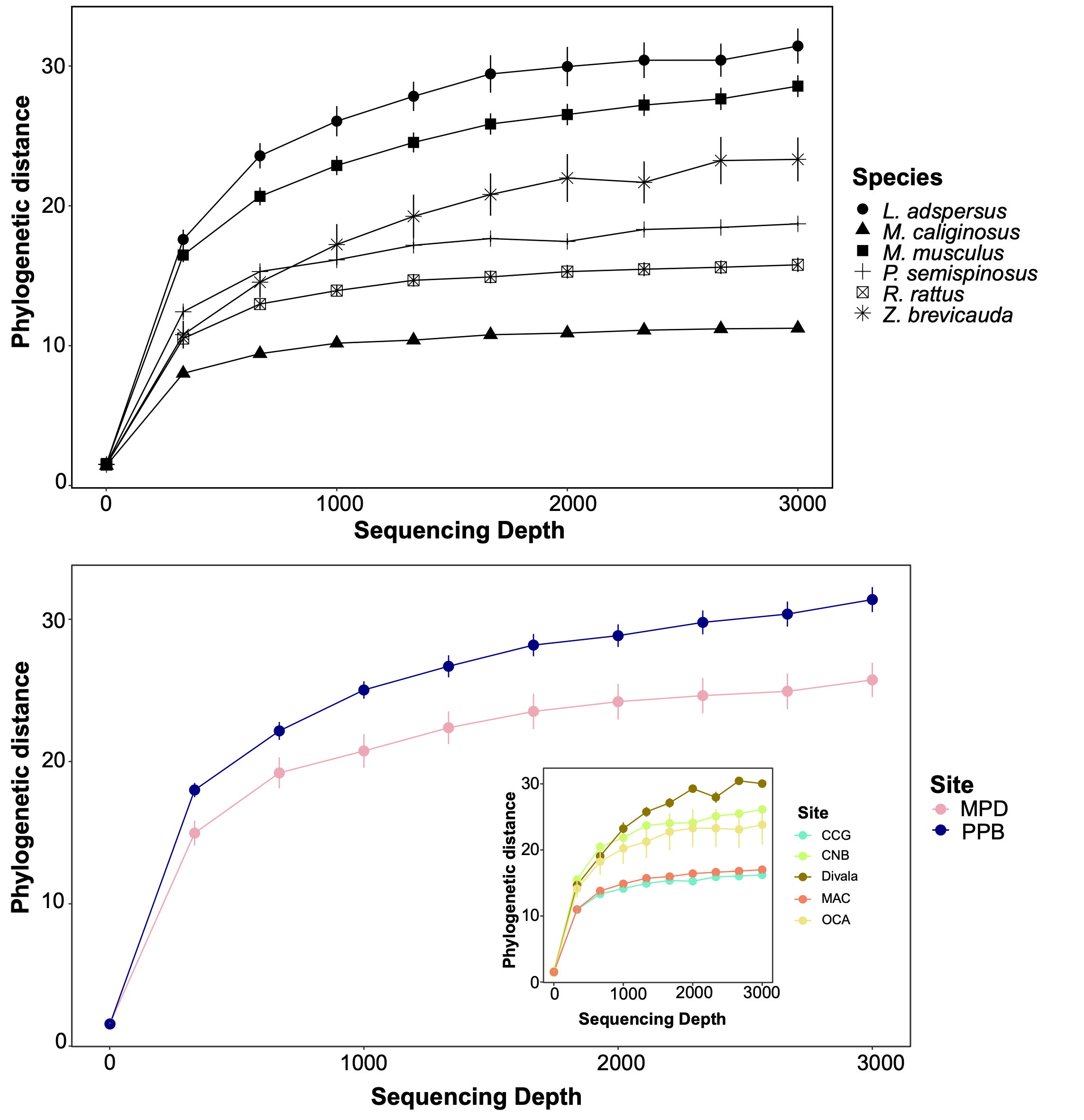 Figure S1. Rarefaction curves of bacterial phylogenetic diversity (Faith’s PD, ±SE) associated with species of rodents from Panama (A) and associated with M. musculus from two sites (B). Inner plot showed rarefaction curves from other sites collected. 